Correction CM1 Mathématiques vendredi 29 mai 2020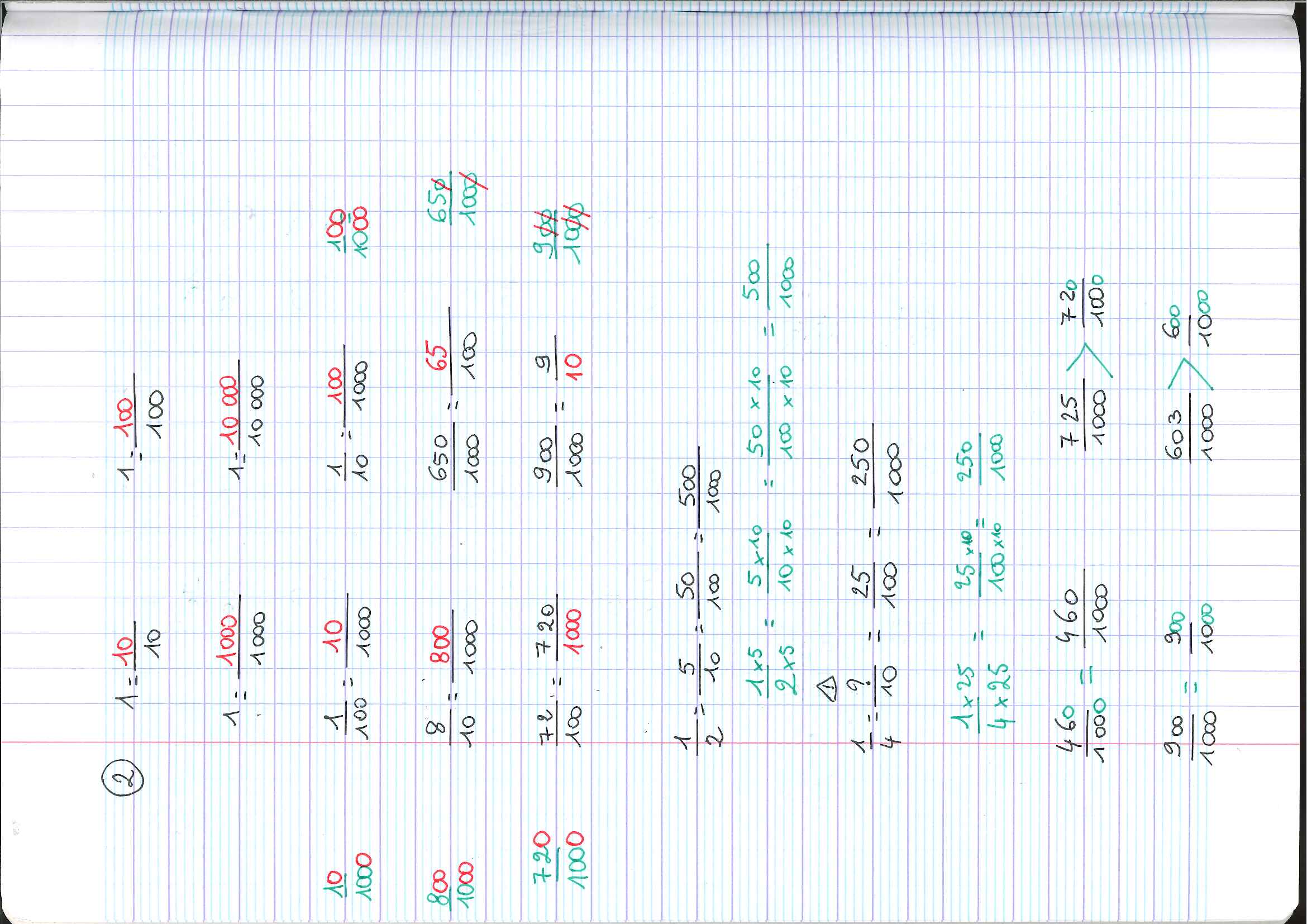 2 page 1593 page 1594 page 159